О внесении изменений в постановление администрации Сланцевского муниципального района от 23.10.2019 № 1600-п «Об утверждении муниципальной программы  «Управление муниципальными финансами и муниципальным долгом Сланцевского муниципального района» на 2020-2030 годы»В соответствии со статьей 179 Бюджетного кодекса Российской Федерации, постановлением Правительства Российской Федерации от 26.05.2021 № 786 «О системе управления государственными программами Российской Федерации», постановлением администрации Сланцевского муниципального района от 12.07.2018 № 884-п «О порядке разработки, утверждения и контроля за реализацией муниципальных программ Сланцевского муниципального района и Сланцевского городского поселения» (в ред. постановления от 17.12.2021 № 1788-п), в целях приведения мероприятий муниципальной программы «Управление муниципальными финансами и муниципальным долгом Сланцевского муниципального района» на 2020-2030 годы в соответствие с решением совета депутатов Сланцевского муниципального района от 21.12.2022 № 363-рсд «О бюджете муниципального образования Сланцевский муниципальный район Ленинградской области на 2023 год и на плановый период 2024 и 2025 годов» (с изменениями и дополнениями, внесенными решениями совета депутатов от 22.03.2023 № 389-рсд, от 28.06.2023 № 410-рсд, от 18.09.2023 № 436-рсд), на основании выписки из протокола заседания экспертного совета при администрации Сланцевского муниципального района по разработке и реализации муниципальных программ от 03.10.2023 № 18/23, экспертного заключения ревизионной комиссии муниципального образования Сланцевский муниципальный район Ленинградской области от 28.09.2023 № 01-18-04/117, администрация Сланцевского муниципального района п  ос т а н ов л я е т:1. Внести следующие изменения в постановление администрации Сланцевского муниципального района от 23.10.2019 № 1600-п «Об утверждении муниципальной программы «Управление муниципальными финансами и муниципальным долгом Сланцевского муниципального района» на 2020-2030 годы» (с изменениями и дополнениями, внесенными постановлениями администрации Сланцевского муниципального района от 03.03.2020 №265-п, от 10.04.2020 № 468-п, от 29.06.2020 № 828-п, от 06.07.2020 № 870-п, от 15.10.2020 № 1437-п, от 16.02.2021 № 170-п, от 13.04.2021 № 472-п, от 02.08.2021 № 993-п, от 09.11.2021 № 1513-п, от 23.12.2021 № 1839-п, от 30.03.2022 № 423-п, от 26.07.2022 № 1160-п, от 07.11.2022 № 1721-п, от 16.03.2023 № 396-п, от 02.05.2023 № 707-п, от 22.08.2023 № 1367-п):1.1. Девятую строку паспорта муниципальной программы «Управление муниципальными финансами и муниципальным долгом Сланцевского муниципального района» изложить в новой редакции:1.2. Приложение 2 «План реализации мероприятий муниципальной программы «Управление муниципальными финансами и муниципальным долгом Сланцевского муниципального района» на 2022-2030 годы» изложить в новой редакции.2. Опубликовать настоящее постановление в приложении к газете «Знамя труда» (без приложения) и разместить на официальном сайте администрации муниципального образования Сланцевский муниципальный район Ленинградской области в полном объеме.3. Контроль за исполнением возложить на заместителя главы администрации – председателя комитета финансов Павлову Ю.В.Глава администрации муниципального образования                                                               М.Б.Чистова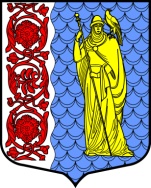 Администрация муниципального образованияСланцевский муниципальный район Ленинградской областиПОСТАНОВЛЕНИЕАдминистрация муниципального образованияСланцевский муниципальный район Ленинградской областиПОСТАНОВЛЕНИЕАдминистрация муниципального образованияСланцевский муниципальный район Ленинградской областиПОСТАНОВЛЕНИЕАдминистрация муниципального образованияСланцевский муниципальный район Ленинградской областиПОСТАНОВЛЕНИЕ23.10.2023№1861-пФинансовое обеспечение муниципальной программы – всего, в том числе по годам реализацииОбъем финансовых ресурсов на реализацию муниципальной программы составляет 2 402 137,7 тыс. рублей, из них:2020 год – 181 453,1 тыс. рублей;2021 год – 206 073,5 тыс. рублей;2022 год – 238 915,5 тыс. рублей;2023 год – 247 579,5 тыс. рублей;2024 год – 217 911,4 тыс. рублей;2025 год – 224 629,5 тыс. рублей;2026 год – 215 216,4 тыс. рублей;2027 год – 216 128,5 тыс. рублей;2028 год – 217 077,1 тыс. рублей;2029 год – 218 063,6 тыс. рублей;2030 год – 219 089,6 тыс. рублей